（様式１－１）介護の職場☆魅力ＵＰ宣言　～とちぎ介護人材育成認証制度～取組宣言書当法人（事業所）は、質の高い介護人材の育成・定着に努めることを宣言します。　　　　　年　　　月　　　日法人名称　　　　　　　　　　　　　　　　　　　　代表者名	　			　　　　※基本は法人単位での宣言となります。事業所単位での宣言は、同一法人内で、人事制度、給与体系、研修制度等が複数ある場合に限られます。※様式1-2「宣言対象法人・事業所一覧」、様式2-1「法令遵守に関する誓約書」、様式2-2「法令遵守に関する自己申告書」にもご記入、ご提出をお願いします。※宣言法人・事業所情報はホームページ等で公表されますので、予めご了承ください。＜担当者情報＞	※担当者情報は、ホームページには公表いたしません※認証制度に係る情報は、原則メールでの提供となりますので、常時確認可能なメールアドレスをご記入願います。住所は制度からの発送物の送付先となります。宣言単位※□にチェック法人単位事業所単位（単独事業所）事業所単位（複数事業所）法人名ふりがなふりがなふりがなふりがなふりがなふりがな代表者名ふりがな役職　　　　　　　　　　　　　　氏名ふりがな役職　　　　　　　　　　　　　　氏名ふりがな役職　　　　　　　　　　　　　　氏名ふりがな役職　　　　　　　　　　　　　　氏名ふりがな役職　　　　　　　　　　　　　　氏名ふりがな役職　　　　　　　　　　　　　　氏名法人所在地〒電話番号〒電話番号〒電話番号〒電話番号〒電話番号〒電話番号ホームページＵＲＬ所属役職氏名住所〒〒〒連絡先電話番号　　　　　　　　　　　　FAX番号E-mail電話番号　　　　　　　　　　　　FAX番号E-mail電話番号　　　　　　　　　　　　FAX番号E-mail＜宣言書の送付先＞　とちぎ介護人材育成認証制度 事務局（株式会社エイデル研究所内）〒102-0073　東京都千代田区九段北4-1-9 市ヶ谷MSビル4階　エイデル研究所フリーダイヤル　電話　0120-404-641　FAX　0120-404-644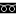 E-mail　tochigi-kaigo@eidell.co.jp